「認識勞動─進擊的打工少年」教學活動設計 II三、影片欣賞（5 分鐘）：進擊的打工少年四、綜合討論（20 分鐘）：（一）你自己所想像的打工工作內容、勞動環境與條件，和進擊的打工少年影片所呈現的，是相符的嗎？（6 分鐘）（二）中學生打工，工作上有哪些基本的保障，是雇主應該提供給打工少年（勞動者）的基本的保障？若雇主未提供合理的勞動條件與基本保障，你認為該如何處 理？（6 分鐘）（三）請學生討論：「打工少年」的合理日常生活時間圓餅圖為何？你所採的理由為何？並與全班同學分享。（8分鐘）可參考：藝術家的一天https://dq.yam.com/post.php?id=8629）五、總結（5 分鐘）：（一）總結本節課的主軸與重點。（二）學生可以提出疑義（名詞或歷史事件……等）。（三）教師可據上及所提供之補充教材，再設計衍伸課程活動。（四）教師可以蒐集現今案例，讓各組學生進竹行小型的戲劇表現，呈現中學生打工時的困境，以及如何可以智慧的確保個人打工權益的事前準備與保護策略，以加深學生未來真正想要打工時的正確價值建立。（五）補充資料，可以提供給教師當成「課前學習」、「課後延伸學習」、「早自習閱讀」等時間之應用。影片 1：（1’26”）「少年打工被假主管詐騙簽借據攤還 5.5 萬」https://is.gd/nXpavd影片 3：（2’14”） 「打工時薪不到 120	學生繪薪資地圖」https://is.gd/K39UlZ107 學年度國民中小學推動勞動教育計畫—教師參考手冊「進擊的打工少年」學習單 A班級：	座號：	姓名： 	一、 你對於「打工」有怎樣的想像？二、 為什麼會有中學生想要「打工」？他們的動機與期待有哪些？三、你是否知道「中學生打工」的基本保障與法律規 範有哪些？ 中學生決定打工前，應該要注意哪些事項？107 學年度國民中小學推動勞動教育計畫—教師參考手冊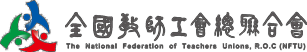 「進擊的打工少年」學習單 B班級：	座號：	姓名： 	一、你自己所想像的打工工作內容、勞動環境與條件，和進擊的打工少年影片呈現的，相符的嗎？二、中學生打工，工作上有哪些基本的保障，是雇主應該提供給打工少年（勞動者）的基本的保障？若雇主 未提供合理的勞動條件與基本保障，你認為該如何處理？三、請討論並繪製「打工少年」的合理日常生活時間圓餅圖為何？你所採的理由為何？課程名稱進擊的打工少年適用對象國中適用領域/課程社會領域、綜合活動領域、藝文領域教學時間/節數45 分鐘/一節課教學資源影片：微電影「進擊的打工少年」相關文章與書籍教學目標一、能分享自己或他人為何想要打工的動機與期待。二、能認知「中學生打工」的基本保障與法律規範。三、能幫助學生建立「活在當下」的價值觀與生活實踐。四、能理解中學生打工時應受有的權利保障，權利受損時如何尋求救援管道。教學活動課前引導（講義或資料）：可提供補充資料給學生閱讀。一、引起動機（5 分鐘）：（一）請學生發表對於「打工」的想像？知道「基本工資時薪」是什麼？有多少錢嗎？（二）為什麼會有中學生想要「打工」？他們的動機與期待有哪些？（三）詢問學生是否知道「中學生打工」的基本保障與法律規範有哪些？中學生決定打工前，應該要注意哪些事項？◎教師挑選適合的題目與學生進行討論，可以引起學生對於「中學生打工」的警醒與感受，再繼續進行課程教學。二、發展活動（10 分鐘）：老師播放（1’26”）影片 1：「少年打工被假主管詐騙 簽借據攤還 5.5 萬」討論：為什麼「打工的少年」會被詐騙這麼多錢？在決定要打工前，學生應該要注意哪些事？試發表可以預防的方法。